ANGLEŠKI VALČEK ali POČASNI VALČEKstandardni ples- napisan je v ¾ taktu; prva doba je poudarjena, druga in tretja pa ne. Štejemo ga 1 2 3 (en dva tri). Plešemo ga v zaprti drži. 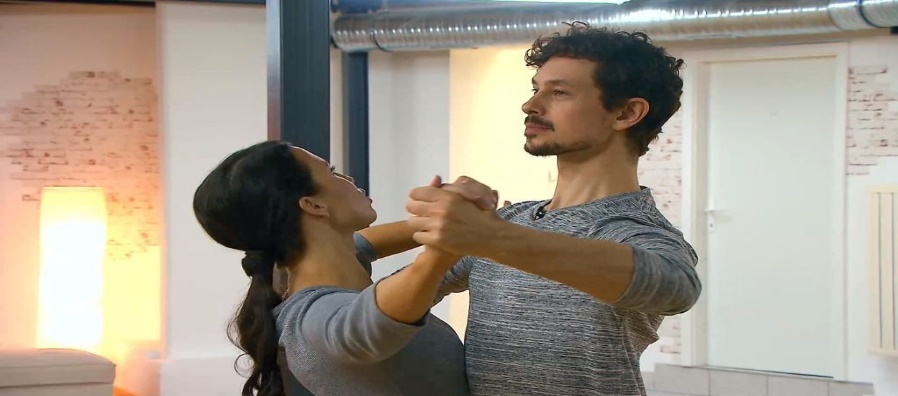 Danes se bomo naučili OSNOVNI KORAK ali OSNOVNO SLIKO:a najprej si oglej na povezavi:                                      https://www.youtube.com/watch?v=mwq041b3snkdesna zaprta menjavaONA 		na 1 stopi nazaj z LEVO NOGO (Ln), na 2 vstran z DESNO NOGO (Dn)             in na 3 priključi z LN. ON        	na 1 stopi naprej z Dn, na 2 vstran z Ln            in na 3 priključi Dn.sledileva zaprta menjavako gre ONA z DN nazaj, ON pa z LN naprej. Lahko si ogledate tudi film ZAPLEŠIVA (Shell We Dance, 2004);                       https://tvprofil.com/si/film/4111/zaplesiva   (samo nekaj odlomkov iz filma)ŽELIMO VAM VELIKO PLESNIH UŽITKOV ; )							PIKAPOLONICE